河南省教育厅办公室文件教办高〔2019〕367号河南省教育厅办公室关于做好 2019 年国家精品在线开放课程 申报工作的通知各普通高等学校：按照《教育部高等教育司关于开展 2019 年国家精品在线开 放课程认定工作的通知》（教高司函〔2019〕32 号）要求，为做 好我省 2019 年国家精品在线开放课程认定申报与推荐工作，现将 有关事项通知如下：一、认定范围和数量2019 年认定课程的范围为：截至 2019 年 7 月 31 日，高等学 校在全国性公开课程平台面向高校和社会学习者开放，完成两期 及以上教学活动的全日制本科和专科层次大规模在线开放课程（慕课），包括高校人才培养方案中的大学生文化素质教育课、公 共基础课、专业课，含思想政治理论课、创新创业教育课、教师 教育课程。鼓励体现多学科思维融合、产业技术与学科理论融合、 跨专业能力融合、多学科项目实践融合的新工科、新医科、新农 科、新文科等高水平课程申报；鼓励有利于对外传播的双语课程 申报。接受港澳地区高校在境内平台上线课程申报。申报课程开 设平台为境外平台的，须先在国内公开课程平台完成至少一期教 学活动。为推动课程持续完善、提升质量，确保每期课程有修改完善 时间和完整的教学周期，申报课程第一期上线开课时间不得晚于 2018 年 12 月 31 日；此前申报但未通过认定的课程，须经进一步修改完善，并在 2018 年 8 月 1 日之后至少有一个完整的教学周期。 不具备大规模在线开放课程特征的课程，如视频公开课和资源共享课,仅对本校或少数高校学生开放的小规模专有在线课程（SPOC）和应用于非全日制学生的网络教育课程，以及无完整教 学过程和教学活动的在线课程等，不在认定范围。2019 年将认定 800 门左右国家精品在线开放课程，教育部分配我省推荐名额为 66 门。二、课程要求（一）课程团队课程负责人须为申报高校正式聘用的教师，具有丰富的教学 经验和较高学术造诣。主讲教师师德好，教学能力强，积极投身信息技术与教育教学深度融合的教学改革。课程团队结构合理、 人员稳定，除课程负责人和主讲教师外，还应配备必要的助理教 师，保障线上线下教学正常有序运行。同一课程负责人只能申报 一门课程。（二）课程教学设计遵循教育教学规律，体现现代教育思想，符合《普通高等学 校本科专业类教学质量国家标准》等要求，具有大规模在线开放 课程教学特征。注重以学生为中心建立教与学新型关系，注重学 生批判性思维、合作能力、复杂问题解决能力的培育，构建体现 信息技术与教育教学深度融合的课程结构和教学组织模式，课程 知识体系科学，资源配置、考核评价方式合理，适合在线学习和 混合式教学。（三）课程内容坚持立德树人，能够将思想政治教育内化为课程内容，弘扬 社会主义核心价值观。课程内容规范完整，体现前沿性和时代性， 反映学科专业最新发展成果和教改教研成果，具有较高的科学性， 内容更新和完善及时。无危害国家安全、涉密及其他不适宜网络 公开传播的内容，无侵犯他人知识产权内容。（四）教学活动与教师指导通过课程平台，教师按照学校的教学计划和要求为学习者提 供在线测验、作业、考试、答疑、讨论等教学活动，及时开展在 线指导与测评，按时评定成绩。各项教学活动完整、有效，按计划实施。学习者在线学习响应度高，师生互动充分，能有效促进 师生之间、学生之间进行资源共享、互动交流和自主式与协作式 学习。（五）应用效果与影响申报课程在本校教学过程中能较好地应用，将在线课程与课 堂教学相结合，教学方法先进，教学质量高。在其他高校和社会 学习者中共享范围广，应用模式多样，应用效果好，社会影响大， 示范引领性强。（六）课程平台支持服务课程平台须按照《中国互联网管理条例》等规定，完成有关 的备案和审批手续，须至少获得国家信息安全等级保护二级认证。 平台运行安全稳定畅通，课程在线教学支持服务高效。同时，须 制定相应的管理制度和工作流程，配备专业人员进行课程审查、 教学服务管理和安全保障，确保上线课程内容和制作技术规范， 适合网络传播。三、申报与推荐工作（一）申报组织工作各高校作为在线开放课程建设的主体，要严格按照申报要 求，组织对本校建设或牵头建设的在线开放课程进行评价遴选， 择优申报，规范评价、遴选工作程序，确保课程质量，在推荐名 额内（附件 1）择优申报、推荐，宁缺毋滥。要对申报课程网上 内容和教学活动进行全面核查，确保合法性、完整性和有效性。网上无法显示完整内容和教学活动的课程不得申报、推荐。 在多个平台开设的课程须选择大规模在线开放课程特征明显、课程团队在线教学服务好、在线教学效果好的一个主要平台 申报。多个平台的有关数据可按平台分别提供课程数据信息表（附 件 2）。（二）申报材料报送方式 本次申报采用网上填报与函报材料相结合的方式。 1.网上填报 为保证认定工作的高效、有序、公开，我省通过“国家精品在线开放课程工作网（www.chinaooc.com.cn）”(以下简称“工作 网”)开展网上申报及有关材料公示工作。请各高校于 8 月 10 日 前将申报国家精品在线开放课程认定工作联系人信息表发送至 yuanlujie1104@163.com，邮件主题及文件名为单位名称。届时联 系人可通过电子邮件获得账户信息。请各高校认真准备申报课程材料，待“国家精品在线开放课 程工作网”于 8 月 20 日开通后，8 月 26 日前完成网上填报。2.纸质材料报送请各高校于 8 月 26 日-27 日将加盖学校公章的国家精品在线 开放课程申报书（一式两份）和学校申报国家精品在线开放课程 汇总表（一式一份）报送至河南中医药大学新校区（郑州市郑东 新区金水东路与博学路交叉口）教学实验大楼 B1 区 S201 房间。（三）遴选推荐省教育厅将组织有关专家，对课程的学术水平、内容质量、 课程应用共享效果等进行综合评议，遴选确定拟向教育部推荐的 课程名单。在申报材料公示和审核过程中，一旦发现有课程相关信息、 数据造假等行为，将终止该课程本次认定工作，并对相应信息、 数据的提供方今后的申报进行限制。四、认定后管理认定为“国家精品在线开放课程”的课程，无论是已面向社 会开放的课程，还是仅向高校开放的学分课，均须继续建设与完 善，自认定结果公布始，应面向高校和社会学习者开放，并提供 教学服务不少于 5 年。教育部将对课程运行情况持续进行监督和 管理，对不符合要求的课程实施退出机制。各高校要为课程团队提供政策、经费等方面的支持。被认定 为“国家精品在线开放课程”的课程，省教育厅将采取措施予以 支持。五、联系方式 河南省教育厅高教处： 联系人：白威涛，焦阳电话：0371-69691868，69691869；0371－86502957（报送材料期间 8 月 26 日-27 日）。 河南省高校在线开放课程项目管理办公室：联系人：王	辉，电话：0371-65945216。附件：1.各高校申报 2019 年国家精品在线开放课程名额表 2.课程数据信息表（2019 年）3.国家精品在线开放课程申报书（2019 年）4.高校申报课程汇总表（2019 年）5.申报国家精品在线开放课程认定工作联系人信息表（2019 年）2019 年 7 月 13 日附件 1各高校申报 2019 年国家精品在线开放课程名额表附件 2课程数据信息表（2019 年）填表说明： 1.“单期课程开设周数”指课程一个完整教学周期的运行周数。2.“课程开设情况”，一门课开设多期，则填写多行记录，学期开始时间和结束时间 具体到日，格式如：2016-9-1（年-月-日）。3.“课程资源与学习数据”，可以任选“课程开设情况”中的两期填写所有数据，“第（ ）学期”括号中填写“开设学期”的数字。若课程参与了前两年认定未通过， 必须填写一个 2018 年 8 月 1 日后开设的学期。4.“高校 SPOC 使用情况”仅提供课程平台系统里开设 SPOC 的数据信息。附件 3国家精品在线开放课程申报书（2019 年）课程名称： 课程负责人： 联系电话： 主要开课平台： 申报课程学校： 专业类代码： 填表日期：教育部高等教育司制 二○一九年六月填	表	说	明1.开课平台是指提供面向高校和社会开放学习服务的公开 课程平台。2.申报课程名称、课程团队主要成员须与平台显示情况一 致，课程负责人所在单位与申报课程学校一致。3.课程性质可根据实际情况选择，可多选。4.申报课程在多个平台开课的，只能选择一个主要平台申 报。多个平台的有关数据可按平台分别提供“课程数据信息表”（附件 2）。5.因课时较长而分段在线开课、并由不同负责人主持的申报 课程，可多人联合申报同一门课程。6.专业类代码指《普通高等学校本科专业目录（2012）》或《普通高等学校高等职业教育（专科）专业目录（2015 年）》中 的专业类代码（四位数字）。没有对应学科专业的课程，本科填写 “0000”，专科高职填写“1111”。7.申报书与附件材料一并按每门课程单独装订成册，一式两份。一、课程基本情况若因同一门课程课时较长，分段在线开设，请填写下表：二、课程团队情况三、课程简介及课程特色（不超过 800 字）四、课程考核（试）情况（不超过 500 字）五、课程应用情况（不超过 800 字）六、课程建设计划（不超过 500 字）七、课程负责人诚信承诺八、附件材料清单九、申报学校承诺意见十、中央部门教育司（局）或省级教育行政部门推荐意见（教育部直属高校免填）附件 4高校申报课程汇总表（2019 年）（学校公章）说明：1.此汇总表在“工作网”平台上生成。2.打印后与其他需要提交的材料一起上报。3.专业类代码指《普通高等学校本科专业目录（2012 年》或《普通高等学 校高等职业教育（专科）专业目录（2015 年）》中的专业类代码（四位 数字）。没 有对应学科专业的课程，本科填写“ 0000”， 专科高职填写 “1111”。4.课程开设期次指课程在开课平台已运行的完整学期次数。附件 5申报国家精品在线开放课程认定工作 联系人信息表（2019 年）（学校公章）河南省教育厅办公室	主动公开	2019 年 7 月 15 日印发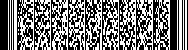 序号学校层次申报限额1郑州大学本科6 2河南大学本科2 3河南农业大学本科7 4河南理工大学本科9 5河南师范大学本科4 6河南科技大学本科4 7河南工业大学本科2 8华北水利水电大学本科2 9河南中医药大学本科5 10河南财经政法大学本科2 11郑州轻工业大学本科4 12中原工学院本科3 13信阳师范学院本科3 14新乡医学院本科2 15河南科技学院本科2 16郑州航空工业管理学院本科3 17洛阳师范学院本科3 18商丘师范学院本科3 19安阳师范学院本科1 20南阳师范学院本科1 21周口师范学院本科1 22许昌学院本科1 23河南城建学院本科4 24南阳理工学院本科1 25安阳工学院本科2 26平顶山学院本科1 27黄河科技学院本科1 28河南工程学院本科1 序号学校层次推荐限额 29洛阳理工学院本科1 30河南警察学院本科131郑州师范学院本科1 32郑州工业应用技术学院本科1 33郑州升达经贸管理学院本科1 34商丘学院本科1 35商丘工学院本科1 36郑州成功财经学院本科1 37信阳农林学院本科1 38河南工学院本科1 39郑州工程技术学院本科1 40河南财政金融学院本科1 41安阳学院本科1 42信阳学院本科1 43郑州西亚斯学院本科1 44河南大学民生学院本科1 45中原工学院信息商务学院本科1 46河南师范大学新联学院本科1 47新乡医学院三全学院本科1 48黄河水利职业技术学院高职3 49平顶山工业职业技术学院高职2 50商丘职业技术学院高职1 51河南职业技术学院高职2 52郑州铁路职业技术学院高职2 53河南工业职业技术学院高职3 54河南农业职业学院高职1 55焦作大学高职1 56郑州电力高等专科学校高职1 57河南经贸职业学院高职3 58鹤壁职业技术学院高职1 59三门峡职业技术学院高职1 60许昌职业技术学院高职1 61河南交通职业技术学院高职1 序号学校层次推荐限额 62焦作师范高等专科学校高职1 63安阳职业技术学院高职164河南护理职业学院高职1 65焦作工贸职业学院高职1 66安阳幼儿师范高等专科学校高职1 67郑州财税金融职业学院高职1 课程基本信息课程基本信息课程基本信息课程基本信息课程基本信息课程基本信息课程基本信息课程名称课程名称学校名称学校名称课程负责人课程负责人单期课程开设周数单期课程开设周数课程运行平台名称课程运行平台名称开放程度开放程度○完全开放：自由注册，免费学习○完全开放：自由注册，免费学习○完全开放：自由注册，免费学习○完全开放：自由注册，免费学习○完全开放：自由注册，免费学习开放程度开放程度○有限开放：仅对学校（机构）组织的学习者开放或付费学习○有限开放：仅对学校（机构）组织的学习者开放或付费学习○有限开放：仅对学校（机构）组织的学习者开放或付费学习○有限开放：仅对学校（机构）组织的学习者开放或付费学习○有限开放：仅对学校（机构）组织的学习者开放或付费学习课程开设情况课程开设情况课程开设情况课程开设情况课程开设情况课程开设情况课程开设情况开设学期起止时间起止时间选课人数选课人数课程链接课程链接123…课程资源与学习数据课程资源与学习数据课程资源与学习数据课程资源与学习数据课程资源与学习数据课程资源与学习数据课程资源与学习数据数据项数据项数据项数据项第（ ）学期第（ ）学期第（ ）学期授课视频总数量（个）总数量（个）总数量（个）授课视频总时长（分钟）总时长（分钟）总时长（分钟）非视频资源数量（个）数量（个）数量（个）课程公告数量（次）数量（次）数量（次）测验和作业总次数（次）总次数（次）总次数（次）测验和作业习题总数（道）习题总数（道）习题总数（道）测验和作业参与人数（人）参与人数（人）参与人数（人）互动交流情况发帖总数（帖）发帖总数（帖）发帖总数（帖）互动交流情况教师发帖数（帖）教师发帖数（帖）教师发帖数（帖）互动交流情况参与互动人数（人）参与互动人数（人）参与互动人数（人）考核（试）次数（次）次数（次）次数（次）考核（试）试题总数（题）试题总数（题）试题总数（题）考核（试）参与人数（人）参与人数（人）参与人数（人）考核（试）课程通过人数（人）课程通过人数（人）课程通过人数（人）高校 SPOC 使用情况使用课程学校总数高校 SPOC 使用情况使用课程学校名称高校 SPOC 使用情况选课总人数课程平台单位承诺课程平台单位承诺课程平台单位承诺1.本单位已认真填写并检查此表格中的数据，保证内容真实准确；2.本单位同意按照要求为此次在线开放课程认定工作提供必要的技术支持；3.如果此课程被认定为“国家精品在线开放课程”，本单位承诺，自认定结果公布 开始，平台将该课程面向高校和社会学习者开放不少于 5 年，并按教育部要求提供年 度运行数据，接受监督和管理。课程平台单位（公章）：联系人及电话：1.本单位已认真填写并检查此表格中的数据，保证内容真实准确；2.本单位同意按照要求为此次在线开放课程认定工作提供必要的技术支持；3.如果此课程被认定为“国家精品在线开放课程”，本单位承诺，自认定结果公布 开始，平台将该课程面向高校和社会学习者开放不少于 5 年，并按教育部要求提供年 度运行数据，接受监督和管理。课程平台单位（公章）：联系人及电话：1.本单位已认真填写并检查此表格中的数据，保证内容真实准确；2.本单位同意按照要求为此次在线开放课程认定工作提供必要的技术支持；3.如果此课程被认定为“国家精品在线开放课程”，本单位承诺，自认定结果公布 开始，平台将该课程面向高校和社会学习者开放不少于 5 年，并按教育部要求提供年 度运行数据，接受监督和管理。课程平台单位（公章）：联系人及电话：课程名称前两年是否申报○是	○否课程负责人负责人所在单位课程对象□本科生课 □专科生课	□社会学习者□本科生课 □专科生课	□社会学习者□本科生课 □专科生课	□社会学习者课程性质□高校学分认定课□社会学习者课程□高校学分认定课□社会学习者课程□高校学分认定课□社会学习者课程课程类型○大学生文化素质教育课 ○公共基础课 ○专业课 ○其他○大学生文化素质教育课 ○公共基础课 ○专业课 ○其他○大学生文化素质教育课 ○公共基础课 ○专业课 ○其他课程类型□思想政治理论课 □创新创业教育课 □教师教育课□思想政治理论课 □创新创业教育课 □教师教育课□思想政治理论课 □创新创业教育课 □教师教育课课程讲授语言○中文○中文+外文字幕（语种）	○外文（语种）○中文○中文+外文字幕（语种）	○外文（语种）○中文○中文+外文字幕（语种）	○外文（语种）开放程度○完全开放：自由注册，免费学习○有限开放：仅对学校（机构）组织的学习者开放或付费学习○完全开放：自由注册，免费学习○有限开放：仅对学校（机构）组织的学习者开放或付费学习○完全开放：自由注册，免费学习○有限开放：仅对学校（机构）组织的学习者开放或付费学习主要开课平台平台首页网址首期上线平台及时间课程开设期次课程链接序号课程名称负责人负责人单位课时（周）课程链接1234…课程团队主要成员（含负责人，限 5 人之内）课程团队主要成员（含负责人，限 5 人之内）课程团队主要成员（含负责人，限 5 人之内）课程团队主要成员（含负责人，限 5 人之内）课程团队主要成员（含负责人，限 5 人之内）课程团队主要成员（含负责人，限 5 人之内）课程团队主要成员（含负责人，限 5 人之内）课程团队主要成员（含负责人，限 5 人之内）序号姓名单位职称手机号码电子邮箱承担任务平台用户名12345课程团队其他成员课程团队其他成员课程团队其他成员课程团队其他成员课程团队其他成员课程团队其他成员序号姓名单位职称承担任务平台用户名12345…课程负责人教学情况（不超过 500 字）（近 5 年来在承担学校教学任务、开展教学研究、获得教学奖励方面的情况）序 号申报课 程高校 名称课程名 称课程类型（本科、专科 高职）课程负责 人专业 类代 码课程 开设 期次主要开课平台12345学校名称联系人姓	名所在部门职务电话手机电子邮箱